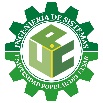 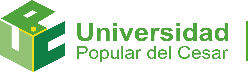 Ciudad X    y Fecha XXXXX.Señores:COMITÉ PRACTICA ACADEMICASFacultad de Ingenierías y Tecnológicas Programa de Ingeniería de Sistemas Universidad Popular Del CesarCordial Saludo respetados Ingenieros,Me permito informarle que el estudiante:	, se encuentra autorizado por esta entidad para desarrollar su práctica académica de grado, titulada “XXXXXXX”.Funciones y actividades a desarrollar según perfil académico: Aclaro de antemano que el desarrollo del proyecto no genera ningún vínculo laboral con la entidad.Atentamente, 	_Nombre XXXX Representante LegalCC XXXX, expedida en XXGerenteNota: Este formato debe elaborarse en papel membretado de la empresa, que contenga al menos logo, número de teléfono para contacto y dirección. Debe venir firmada por el Gerente o Representante Legal de la empresa1